Министерство образования Республики БеларусьГлавное управление образования Гродненского областного исполнительного комитетаУчреждение образования «Жировичский государственный аграрно-технический колледж»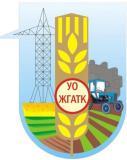 ОТЧЁТо прохождении производственной технологической практикинаименование практикиУчащегося(щейся) 										 						    фамилия, имя, отчество Специальность 																	код и название специальности  Отделение 											  Курс 					 Группа 						  Место практики 														наименование предприятия, структурного подразделения  Период практики	с   «___» ________________ 20___г. 				по «___» ________________ 20___г.  Руководители практики:        от организации 														м.п,  подпись			        фамилия, инициалы          от колледжа 														м.п,  подпись			          фамилия, инициалы       Дата сдачи отчета   	       ____________    	                                                                                (дата)     			 	       Отчет заслуживает отметки______________________________                                                                     по 10-ти бальной шкалеМинистерство образования Республики БеларусьУчреждение образования «Жировичский  государственный аграрно-технический колледж»Д Н Е В Н И Кпроизводственной технологической практики(наименование практики)____________________________________________________________(ФИО учащегося)          Специальность – 2 74 06 01 Техническое обеспечение процессов           .            сельскохозяйственного  производства                                                         .          Курс_________________________ Группа _____________________________________________________________________________20___/20___ учебный годРуководитель практикиот организации                    _______________     _____________________________________	                          м.п.             подпись	                       должность,  инициалы, фамилия  Руководитель практикиот учреждения образования	  __________________________                                                                                     ________________________________________________________	                                                                                                         подпись	                            инициалы,  фамилия  Дата сдачи дневника   	       ____________                                                                               (дата)   	Дневник заслуживает отметки___________________________________                                                                     по 10-ти бальной шкалеПАМЯТКА УЧАЩЕМУСЯОбучающийся обязан:До начала практики получить у руководителя практики от учреждения образования:- дневник практики;- индивидуальное задание в соответствии с программой практики;- направление на практику;Прибыть в установленные сроки на место прохождения практик, подтвердив прибытие подписью и печатью руководителя организации или в отделе кадров. В период прохождения практики учащийся должен: − в полном объеме выполнить задания, предусмотренные программой практики; − соблюдать правила внутреннего трудового распорядка (режим рабочего дня), техники безопасности и иные правила, установленные в принимающей организации; − заполнять дневник с изложением проделанной работы и представлять его на подпись непосредственному руководителю практики от принимающей организации; − ознакомить руководителя принимающей организации и непосредственного руководителя практики от организации с полученным индивидуальным заданием; − нести ответственность за результаты выполняемой работы, показывая пример сознательного и добросовестного отношения к труду; − в установленные сроки представить непосредственному руководителю практики от учреждения образования заполненный дневник и готовый отчет о прохождении практики. Учащийся, не выполнивший требования учебной программы производственной практики и получивший неудовлетворительную отметку по итогам практики, отчисляется из колледжа. После окончания практики учащийся обязан:- заверить у руководителя практики от организации отметки в дневнике, получить характеристику, заключение о прохождении практики, справку о заработной плате (если был на оплачиваемой должности) . - получить справку, подтверждающую прохождение производственной технологической практики, заверенную руководителем организации.- получить копию приказа о закрепленном руководителе от организации.Отчет должен быть написан в соответствии с программой практики и представлять собой связный грамотный письменный текст, содержащий описание процессов работы  и т.д.Отчеты и дневники, незаверенные руководителем практики, не принимаются, а учащийся не допускается к защите по практике!- сдать документы руководителю практики от учреждения образования (преподавателю).Примечание: Дневник и письменный отчет являются основными документами отчетности учащихся по итогам практики.Календарные сроки практики: с  «02»  мая   2024 по « 24 » июня 2024Название организации______________________________________________________________________________________________________________________________________________________________Руководитель практики от колледжа (преподаватель) ____________________________________________________________________________________________________________________________                                                                                           (Ф.И.О., должность)Телефон колледжа 8-01562-2-17-00Руководитель практики от организации __________________________________________________________________________________________________________________________________________                                                                                                                 (Ф.И.О., должность)Консультации руководителя практики от колледжа (проводится в организации)Индивидуальное задание (выдается руководителем практики от колледжа)_______________________________________________________________________________________________________________________________________________________________________________________________________________________________________________________________________________________________________________________________________________________________________________________________________________________________Задание выдал__________________________________________________________________________                                                           (подпись, И.О. Фамилия)«____» _____________20__гВыполнение индивидуального задания_____________________________________________________________________________________________________________________________________________________________________________________________________________________________________________________________________________________________________________________________________________________________________________________________________________________________________________________________________________________________________________________________________________________________________________________________________________________________________________________________________________________________________________________________________________________________________________________________________________________________________________________________________________________________________________________________________________________________________________________________________________________________________________________________________________________Руководитель практики от колледжа _____________________________________(подпись, И.О. Фамилия)«____» _____________20___г.   (дата проверки практики)Учёт работы, выполняемой на практикеРуководитель практикиот организации                       __________             _______             _______________                                      М.П.          (дата)                    (подпись)                      (ФИО руководителя                                                                                                                                                                         практики)                                                                          _____________             _______________                                                                                                           (подпись учащегося)               (Ф.И.О. учащегося)            Отзыв руководителя практики от организацииУчащийся(ая)___________________________________________________________(фамилия, имя, отчество)дневной формы обучения _______ группы  ______ курсаспециальности__________________________________________________________работал (а) с «____» ____ 20__г. по «____» ____ 20__г. в ______________________________________________________________________(организация, структурное подразделение)Всего отработано ______ дней, пропущено ______ дней, в том числе понеуважительной причине ______.1. Краткое описание выполненных работ:____________________________________________________________________(перечислить: виды работ, дублирование должностных обязанностей работников согласно программе практики, приобретенные профессиональные умения и навыки по специальности, изученные технологии и организации производства, приобретение конкретного практического опыта, развитие профессионального мышления, проверка возможностей будущего специалиста самостоятельно выполнять профессиональные функции, соблюдение трудовой дисциплины, требований охраны труда)________________________________________________________________________________________________________________________________________________________________________________________________________________________________________________________________________________________________________________________________________________________________________________________________________________________________________________________________________________________________________________________________________________________________________________________2. Краткая характеристика личностных качеств учащегося (практиканта):____________________________________________________________________(гражданские, коммуникативные, нравственные, волевые качества; участие в семинарах, выставках, конкурсах; общественные поручения)______________________________________________________________________________________________________________________________________________3. Поощрения, взыскания:______________________________________________________________________________________________________________________Программу практики выполнил(а) с отметкой _________________________________                 (по 10-ти бальной шкале)Руководитель практикиот организации                             ____________                          __________________                                   М.П.                  (подпись)             (должность)                 ФИОРуководитель организации                             ____________                              __________________                                   М.П.                  (подпись)           (должность)                 ФИОУЧРЕЖДЕНИЯ ОБРАЗОВАНИЯ«ЖИРОВИЧСКИЙ ГОСУДАРСТВЕННЫЙ АГРАРНО-ТЕХНИЧЕСКИЙ КОЛЛЕДЖ»ЗАКЛЮЧЕНИЕ ПО ДНЕВНИКУ И ОТЧЕТУО ПРОХОЖДЕНИИ ПРОИЗВОДСТВЕННОЙ ТЕХНОЛОГИЧЕСКОЙ ПРАКТИКИФ.И.О.  учащегося______________________________________________________Специальность  2-74 06 01 «Техническое обеспечение процессов сельскохозяйственного производства» Группа_______________________       Общее заключение и положительные стороны дневника и отчета (соответствие методическим указаниям по оформлению и содержанию, объем, глубина и технический уровень проработки разделов отчета, аккуратность оформления, отношение к работе, самостоятельность, умение пользоваться технической документацией и научно-технической литературой и др.)_______________________________________________________________________________________________________________________________________________________________________________________________________________________________________________________________________________________________________________________________________________________________________________________________________________________________________________________________________________________________________________________________________________________________________________________________________________________________________Отрицательные стороны дневника и отчета _____________________________________________________________________________________________________________________________________________________________________________________________________________________________________________________________________________________________________________________________________________________________________________________________________________________________________________________________________________________________________________________________________________________________________________________________________________________________________________________________________________________________________________________________________________________________________________________________________________Отчет и дневник заслуживает отметки___________________________________                                                                                                                          (по 10-ти бальной шкале)Руководитель практики от колледжа    Ф.И.О. и должность   _______________      _______________       ______________                                                                 (должность)                                  (подпись)                                (Ф.И.О) «_____»_______________20___г. ДатаТема консультацииПодпись руководителя от колледжаДатаСодержание работыОтметка руководителя практики от организацииПодписьруководителя практики от организацииДатаСодержание работыОтметка руководителя практики от организацииПодписьруководителя практики от организацииДатаСодержание работыОтметка руководителя практики от организацииПодписьруководителя практики от организации